ПРИЛОЖЕНИЕ к ОПОПМИНИСТЕРСТВО ОБРАЗОВАНИЯ И НАУКИ РЕСПУБЛИКИ ДАГЕСТАНГосударственное бюджетное профессиональное образовательное  учреждение РД «Технический колледж им. Р.Н. Ашуралиева»РАБОЧАЯ ПРОГРАММА УЧЕБНОЙ ДИСЦИПЛИНЫОП 11  Организация предпринимательской деятельностикод и наименование дисциплины по ФГОСКод и наименование специальности  29.02.04  «Конструирование, моделирование и технология швейных изделий»входящей в состав УГС   29.00.00 «Технологии легкой промышленности»код и наименование укрупненной  группы специальностейКвалификация  выпускника:  Технолог-конструкторМахачкала  2022  г.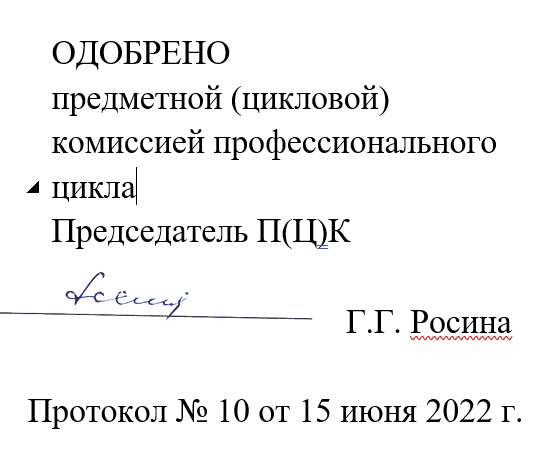  Рабочая программа учебной дисциплины Организация предпринимательской деятельности  разработана на основе:Федерального государственного образовательного стандарта среднего профессионального образования по специальности 29.02.04 «Конструирование, моделирование и технология швейных изделий», входящей в состав укрупненной  группы специальностей 29.00.00 Технологии легкой промышленности, (базовой подготовки), утвержденного приказом Министерства Образования и науки Российской Федерации № 534 от 15 мая  2014 г., (зарегистрирован Министерством юстиции  26 июня 2014 г рег. № 32869); с учетом:Методических рекомендаций по разработке рабочей программы учебной дисциплины при реализации основной профессиональной образовательной программы среднего профессионального образования (ППКРС И ППССЗ, разработанных Отделом профессионального образования Министерства образования и науки Республики Дагестан в соответствии с рабочим учебным планом образовательной организации на 2022/2023 учебный годРазработчики:Амирханова Роза Эльдаровна – преподаватель дисциплин профессионального цикла ГПОБУ РД  «Технический колледж им. Р.Н. Ашуралиева», отличник образования РД, заслуженный учитель РД.Мусаева Шамсият Магомедовна – преподаватель дисциплин профессионального цикла ГПОБУ РД  «Технический колледж им. Р.Н. Ашуралиева», заслуженный учитель РД, Почетный работник СПО;© Амирханова Роза Эльдаровна, 2022© Мусаева Шамсият Магомедовна, 2022                                              © ГБПОУ РД «Технический колледж им. Р.Н. Ашуралиева» 2022СОДЕРЖАНИЕ1. ПАСПОРТ РАБОЧЕЙ ПРОГРАММЫ УЧЕБНОЙ ДИСЦИПЛИНЫ	41.1. Область применения программы	41.2. Место дисциплины в структуре программы подготовки специалистов среднего звена:	4дисциплина относится к вариативной части  цикла ОГСЭ  ППССЗ.	41.3. Цели и задачи дисциплины – требования к результатам освоения дисциплины:	41.4. Рекомендуемое количество часов на освоение программы дисциплины:	52. СТРУКТУРА И СОДЕРЖАНИЕ УЧЕБНОЙ ДИСЦИПЛИНЫ	62.1. Объем учебной дисциплины и виды учебной работы	62.2. Тематический план и содержание учебной дисциплины «Основы предпринимательской деятельности»	83. УСЛОВИЯ РЕАЛИЗАЦИИ ПРОГРАММЫ ДИСЦИПЛИНЫ	143.1. Требования к минимальному материально-техническому обеспечению.	143.2. Информационное обеспечение обучения	144. КОНТРОЛЬ И ОЦЕНКА РЕЗУЛЬТАТОВ ОСВОЕНИЯ   УЧЕБНОЙ ДИСЦИПЛИНЫ	151. паспорт рабочей ПРОГРАММЫ УЧЕБНОЙ ДИСЦИПЛИНЫОрганизация предпринимательской деятельности      1.1. Область применения программыРабочая программа учебной дисциплины Организация предпринимательской деятельности является частью программы подготовки специалистов среднего звена ГБПОУ РД «ТК им. Р. Н. Ашуралиева» в соответствии с ФГОС СПО по специальности 29.02.04 Конструирование, моделирование и технология швейных изделий (базовой подготовки), входящей в состав укрупненной группы специальностей 29.00.00 Технологии легкой промышленности.Рабочая программа учебной дисциплины может быть использована:в дополнительном профессиональном образовании (в программах повышения квалификации и переподготовки) 1.2. Место дисциплины в структуре программы подготовки специалистов среднего звена: дисциплина относится к вариативной части  общепрофессионального цикла   ППССЗ. 1.3. Цели и задачи дисциплины – требования к результатам освоения дисциплины:Освоение дисциплины должно способствовать формированию общих компетенций, включающих в себя способность:ОК 1. Понимать сущность и социальную значимость своей будущей профессии, проявлять к ней устойчивый интерес.ОК 2. Организовывать собственную деятельность, выбирать типовые методы и способы выполнения профессиональных задач, оценивать их эффективность и качество.ОК 3. Принимать решения в стандартных и нестандартных ситуациях и нести за них ответственность.ОК 4. Осуществлять поиск и использование информации, необходимой для эффективного выполнения профессиональных задач, профессионального и личностного развития.ОК 5. Использовать информационно-коммуникационные технологии в профессиональной деятельности.ОК 6. Работать в коллективе и в команде, эффективно общаться с коллегами, руководством, потребителями.ОК 7. Брать на себя ответственность за работу членов команды (подчиненных), за результат выполнения заданий.ОК 8. Самостоятельно определять задачи профессионального и личностного развития, заниматься самообразованием, осознанно планировать повышение квалификации.ОК 9. Ориентироваться в условиях частой смены технологий в профессиональной деятельности.Освоение дисциплины должно способствовать овладению профессиональной компетенции: ПК 4.4. Организовывать работу коллектива исполнителей  В результате освоения дисциплины обучающийся должен уметь:определять организационно-правовые формы организаций;находить и использовать необходимую экономическую информацию;сориентироваться в пространстве возможностей;заполнять первичные документы по экономической деятельности организации;самостоятельно изучать законы и нормативные документы по регулированию предпринимательской деятельности;адаптироваться в условиях изменения рыночных ситуаций;анализировать результаты предпринимательской деятельности;инвестировать предпринимательскую деятельность;управлять трудовым коллективом;проводить маркетинговые исследования, организовывать реализацию продукции.В результате освоения дисциплины обучающийся должен знать:содержание и основные элементы предпринимательской деятельности;характеристику субъектов предпринимательской деятельности и их организационно-правовые формы:типы и виды предпринимательства; общие условия создания собственного дела;назначение и направление  государственного регулирования предпринимательской деятельностисущность, этапы и виды планирования предпринимательской деятельности; основные принципы построения экономической системы предприятия;принципы и методы управления производством и маркетингом; организацию работы малых производственных групп; способы экономии ресурсов, как материальных, так и трудовых;механизмы ценообразования;принципы нормирования и оплаты труда;жизненный цикл товара и особенности сбыта.1.4. Рекомендуемое количество часов на освоение программы дисциплины:максимальной учебной нагрузки обучающегося 105 часов, в том числе:обязательной аудиторной учебной нагрузки обучающегося  70 часов; объем времени обязательной части ППССЗ 0 час.объем времени вариативной части ППССЗ 70 час.                          самостоятельной работы обучающегося  35 час2. СТРУКТУРА И СОДЕРЖАНИЕ УЧЕБНОЙ ДИСЦИПЛИНЫ2.1. Объем учебной дисциплины и виды учебной работы2.2. Тематический план и содержание учебной дисциплины «Основы предпринимательской деятельности»Для характеристики уровня освоения учебного материала используются следующие обозначения:1. – ознакомительный (узнавание ранее изученных объектов, свойств); 2. – репродуктивный (выполнение деятельности по образцу, инструкции или под руководством)3. – продуктивный (планирование и самостоятельное выполнение деятельности, решение проблемных задач)3. УСЛОВИЯ РЕАЛИЗАЦИИ ПРОГРАММЫ ДИСЦИПЛИНЫ3.1. Требования к минимальному материально-техническому обеспечению.   Реализация программы  учебной дисциплины требует наличия учебного кабинета  Оборудование учебного кабинета: рабочие места по количеству обучающихся; рабочее место преподавателя; наглядные пособия: демонстрационные плакаты, раздаточный материал; видеотека по курсу; комплект учебно-методической документации;коллекция цифровых образовательных ресурсов;электронные методические пособия.Технические средства обучения: - компьютер, интерактивная доска3.2. Информационное обеспечение обученияПеречень рекомендуемых учебных изданий, Интернет-ресурсов, дополнительной литературы Основные источники:Пястолов С.М. Экономическая теория: учебное пособие, 2015, ОИЦ «Академия», - 192с.Пястолов С.М. Экономическая теория: практикум,  2014, ОИЦ «Академия»;Соколинский В.М. Экономическая теория, 2014, ООО «КиоРус»Кузнецова И.И. Основы малого предпринимательства: учебное пособие, 2015г.Череданова Л. Н. Основы экономики и предпринимательства: учебник 2014г.Дополнительные источники:1. Семенов А.К. Основы менеджмента. М.: Дашков и Ко , 2015г.-476с.2. Мурахтанова Н.М. Маркетинг. Сборник практических задач и ситуаций. М.: Академия 2011г.-96с.3. Черняк В.З. Бизнес-планирование. М.: ЮНИТИ-ДАНА, 2016г.-519с.Периодические издания (отечественные журналы): Газета «Экономика и жизнь»;Журналы: «Вопросы экономики»;«Экономист»«Российский экономический журнал»Интернет-ресурсы:economicus.ru – образовательный сайт по экономикеhttp://www.finansy.ru/publ.htm - публикации по экономике и финансамhttp://www.ecsocman.edu.ru/ - Федеральный образовательный порталhttp://allmedia.ru/ - российский деловой порталhttp://www.opec.ru/ - экспертный портал «Открытая экономика»http://www.amtv.ru/- Яндекс.Каталог: Телепередачиhttp://www.nlr.ru/- Российская национальная библиотека4. КОНТРОЛЬ И ОЦЕНКА РЕЗУЛЬТАТОВ ОСВОЕНИЯ   УЧЕБНОЙ ДИСЦИПЛИНЫКонтроль и оценка результатов освоения учебной дисциплины осуществляется преподавателем в процессе проведения практических занятий и лабораторных работ, тестирования, а также выполнения обучающимися индивидуальных заданий, проектов, исследований.Разработчики: 	ГБПОУ РД  «ТК им. Р.Н. Ашуралиева»                           преподаватель                        Р.Э       Амирханова             (место работы)               (занимаемая должность)                  (инициалы, фамилия)             преподаватель,ГБПОУ  «ТК им. Р.Н. Ашуралиева»                    председатель П(Ц)К                    Ш.М. Мусаева  (место работы)                         (занимаемая должность)                 (инициалы, фамилия)Вид учебной работыОбъем часовМаксимальная учебная нагрузка (всего)105Обязательная аудиторная учебная нагрузка (всего)70в том числе:лабораторные занятия-практические занятия24контрольные работы-курсовая работа (проект)-Самостоятельная работа обучающегося (всего)35в том числе:     самостоятельная работа над курсовой работой (проектом) не предусмотрено-систематическое изучение лекционного материала, основной и дополнительной литературы, периодической печати по профессии (по вопросам к параграфам, главам учебных пособий, составленным преподавателем);подготовка к практическим работам с использованием базы  электронных ресурсов, методических рекомендаций преподавателя, оформление практических работ, отчетов по практическим  работам, подготовка к их защите;подготовка реферата (компьютерной презентации) по темам дисциплины используя Интернет-ресурсы и периодические издания:к теме 1.1 Рынок: конъюнктура рынка. Понятия спроса и предложенияк теме 3.2 Виды ценных бумаг и их характеристикаОтличие товарных бирж от фондовых и их характеристикак теме 3.3 Использование лизинга в предпринимательской деятельностиИспользование факторинга в предпринимательской деятельностик теме 4.1 Бестарифная система оплаты трудаКонтрактная система оплаты трударабота с нормативной и справочной литературой;выполнение индивидуальных заданий176624Итоговая аттестация в форме дифференцированного зачета   Итоговая аттестация в форме дифференцированного зачета   Наименование разделов и темСодержание учебного материала, лабораторные и практические работы, самостоятельная работа обучающихся, курсовая работ (проект) (если предусмотрены)Содержание учебного материала, лабораторные и практические работы, самостоятельная работа обучающихся, курсовая работ (проект) (если предусмотрены)Содержание учебного материала, лабораторные и практические работы, самостоятельная работа обучающихся, курсовая работ (проект) (если предусмотрены)Содержание учебного материала, лабораторные и практические работы, самостоятельная работа обучающихся, курсовая работ (проект) (если предусмотрены)Содержание учебного материала, лабораторные и практические работы, самостоятельная работа обучающихся, курсовая работ (проект) (если предусмотрены)Содержание учебного материала, лабораторные и практические работы, самостоятельная работа обучающихся, курсовая работ (проект) (если предусмотрены)Содержание учебного материала, лабораторные и практические работы, самостоятельная работа обучающихся, курсовая работ (проект) (если предусмотрены)Объем часовОбъем часовОбъем часовУровень освоения122222223334Раздел 1.Предпроизводство151515Тема 1.1.Поиск ниши для предпринимательской деятельностиСодержание учебного материалаСодержание учебного материалаСодержание учебного материалаСодержание учебного материалаСодержание учебного материалаСодержание учебного материалаСодержание учебного материала444Тема 1.1.Поиск ниши для предпринимательской деятельности1.1.1.Изучение рынка товара, оценка конкурентоспособности.  Позиционирование товара. Выявление конкурентных преимуществ Определение рыночной стратегии предприятияИзучение рынка товара, оценка конкурентоспособности.  Позиционирование товара. Выявление конкурентных преимуществ Определение рыночной стратегии предприятияИзучение рынка товара, оценка конкурентоспособности.  Позиционирование товара. Выявление конкурентных преимуществ Определение рыночной стратегии предприятияИзучение рынка товара, оценка конкурентоспособности.  Позиционирование товара. Выявление конкурентных преимуществ Определение рыночной стратегии предприятия1Тема 1.1.Поиск ниши для предпринимательской деятельностиЛабораторные работыЛабораторные работыЛабораторные работыЛабораторные работыЛабораторные работыЛабораторные работыЛабораторные работы---Тема 1.1.Поиск ниши для предпринимательской деятельностиПрактические занятияПрактические занятияПрактические занятияПрактические занятияПрактические занятияПрактические занятияПрактические занятия---Тема 1.1.Поиск ниши для предпринимательской деятельностиКонтрольные работыКонтрольные работыКонтрольные работыКонтрольные работыКонтрольные работыКонтрольные работыКонтрольные работы---Тема 1.1.Поиск ниши для предпринимательской деятельностиСамостоятельная работа обучающихсяСамостоятельная работа обучающихсяСамостоятельная работа обучающихсяСамостоятельная работа обучающихсяСамостоятельная работа обучающихсяСамостоятельная работа обучающихсяСамостоятельная работа обучающихся222Тема 1.1.Поиск ниши для предпринимательской деятельностиРеферат на тему: «Рынок: конъюнктура рынка. Понятия спроса и предложения»Реферат на тему: «Рынок: конъюнктура рынка. Понятия спроса и предложения»Реферат на тему: «Рынок: конъюнктура рынка. Понятия спроса и предложения»Реферат на тему: «Рынок: конъюнктура рынка. Понятия спроса и предложения»Реферат на тему: «Рынок: конъюнктура рынка. Понятия спроса и предложения»Реферат на тему: «Рынок: конъюнктура рынка. Понятия спроса и предложения»Реферат на тему: «Рынок: конъюнктура рынка. Понятия спроса и предложения»222Тема 1.2.  Организационно- правовые формы организаций (предприятий)Содержание учебного материалаСодержание учебного материалаСодержание учебного материалаСодержание учебного материалаСодержание учебного материалаСодержание учебного материалаСодержание учебного материала444Тема 1.2.  Организационно- правовые формы организаций (предприятий)1.1.1.Организация (предприятие) как хозяйствующий субъект в рыночной экономике. Организационно-правовые формы хозяйствования,  индивидуальное и коллективное предпринимательствоОрганизация (предприятие) как хозяйствующий субъект в рыночной экономике. Организационно-правовые формы хозяйствования,  индивидуальное и коллективное предпринимательствоОрганизация (предприятие) как хозяйствующий субъект в рыночной экономике. Организационно-правовые формы хозяйствования,  индивидуальное и коллективное предпринимательствоОрганизация (предприятие) как хозяйствующий субъект в рыночной экономике. Организационно-правовые формы хозяйствования,  индивидуальное и коллективное предпринимательство4442Тема 1.2.  Организационно- правовые формы организаций (предприятий)Лабораторные работыЛабораторные работыЛабораторные работыЛабораторные работыЛабораторные работыЛабораторные работыЛабораторные работы---Тема 1.2.  Организационно- правовые формы организаций (предприятий)Практические занятияПрактические занятияПрактические занятияПрактические занятияПрактические занятияПрактические занятияПрактические занятия222Тема 1.2.  Организационно- правовые формы организаций (предприятий)Деловая игра-викторина «Формы хозяйствования в условиях рынка»Деловая игра-викторина «Формы хозяйствования в условиях рынка»Деловая игра-викторина «Формы хозяйствования в условиях рынка»Деловая игра-викторина «Формы хозяйствования в условиях рынка»Деловая игра-викторина «Формы хозяйствования в условиях рынка»222Тема 1.2.  Организационно- правовые формы организаций (предприятий)Контрольные работыКонтрольные работыКонтрольные работыКонтрольные работыКонтрольные работыКонтрольные работыКонтрольные работы---Тема 1.2.  Организационно- правовые формы организаций (предприятий)Самостоятельная работа обучающихсяСамостоятельная работа обучающихсяСамостоятельная работа обучающихсяСамостоятельная работа обучающихсяСамостоятельная работа обучающихсяСамостоятельная работа обучающихсяСамостоятельная работа обучающихся333Тема 1.2.  Организационно- правовые формы организаций (предприятий)Разработать таблицу группировки и классификации организационно-правовых форм предприятийРазработать таблицу группировки и классификации организационно-правовых форм предприятийРазработать таблицу группировки и классификации организационно-правовых форм предприятийРазработать таблицу группировки и классификации организационно-правовых форм предприятийРазработать таблицу группировки и классификации организационно-правовых форм предприятийРазработать таблицу группировки и классификации организационно-правовых форм предприятийРазработать таблицу группировки и классификации организационно-правовых форм предприятий333Раздел 2.Производственные функции предпринимателя363636Тема2.1.Планирование предпринимательской деятельности или внутрифирменное планированиеСодержание учебного материалаСодержание учебного материалаСодержание учебного материалаСодержание учебного материалаСодержание учебного материалаСодержание учебного материалаСодержание учебного материала444Тема2.1.Планирование предпринимательской деятельности или внутрифирменное планирование1.1.1.Элементы планирования. Этапы и виды планирования. Прогноз будущих условий деятельности и определение задачЭлементы планирования. Этапы и виды планирования. Прогноз будущих условий деятельности и определение задачЭлементы планирования. Этапы и виды планирования. Прогноз будущих условий деятельности и определение задачЭлементы планирования. Этапы и виды планирования. Прогноз будущих условий деятельности и определение задач4441Тема2.1.Планирование предпринимательской деятельности или внутрифирменное планированиеЛабораторные работыЛабораторные работыЛабораторные работыЛабораторные работыЛабораторные работыЛабораторные работыЛабораторные работыТема2.1.Планирование предпринимательской деятельности или внутрифирменное планированиеПрактические занятияПрактические занятияПрактические занятияПрактические занятияПрактические занятияПрактические занятияПрактические занятия444Тема2.1.Планирование предпринимательской деятельности или внутрифирменное планирование111Расчет  основных разделов бизнес-планаРасчет  основных разделов бизнес-планаРасчет  основных разделов бизнес-планаРасчет  основных разделов бизнес-плана444Тема2.1.Планирование предпринимательской деятельности или внутрифирменное планированиеКонтрольные работыКонтрольные работыКонтрольные работыКонтрольные работыКонтрольные работыКонтрольные работыКонтрольные работы---Тема2.1.Планирование предпринимательской деятельности или внутрифирменное планированиеСамостоятельная работа обучающихсяСамостоятельная работа обучающихсяСамостоятельная работа обучающихсяСамостоятельная работа обучающихсяСамостоятельная работа обучающихсяСамостоятельная работа обучающихсяСамостоятельная работа обучающихся444Тема2.1.Планирование предпринимательской деятельности или внутрифирменное планированиеРазработка бизнес-плана для малого предприятия (по заданию преподавателя)Разработка бизнес-плана для малого предприятия (по заданию преподавателя)Разработка бизнес-плана для малого предприятия (по заданию преподавателя)Разработка бизнес-плана для малого предприятия (по заданию преподавателя)Разработка бизнес-плана для малого предприятия (по заданию преподавателя)Разработка бизнес-плана для малого предприятия (по заданию преподавателя)Разработка бизнес-плана для малого предприятия (по заданию преподавателя)444Тема 2.2.Управление производством и маркетингомСодержание учебного материалаСодержание учебного материалаСодержание учебного материалаСодержание учебного материалаСодержание учебного материалаСодержание учебного материалаСодержание учебного материала666Тема 2.2.Управление производством и маркетингом1.1.1. Организация и функции управления. Выбор управленческой стратегии. Организация работы малых производственных групп. Участие персонала в управлении Организация и функции управления. Выбор управленческой стратегии. Организация работы малых производственных групп. Участие персонала в управлении Организация и функции управления. Выбор управленческой стратегии. Организация работы малых производственных групп. Участие персонала в управлении Организация и функции управления. Выбор управленческой стратегии. Организация работы малых производственных групп. Участие персонала в управлении6662Тема 2.2.Управление производством и маркетингомЛабораторные работыЛабораторные работыЛабораторные работыЛабораторные работыЛабораторные работыЛабораторные работыЛабораторные работы---Тема 2.2.Управление производством и маркетингомПрактические занятияПрактические занятияПрактические занятияПрактические занятияПрактические занятияПрактические занятияПрактические занятия222Тема 2.2.Управление производством и маркетингом111 Порядок регистрации индивидуального предпринимателя Порядок регистрации индивидуального предпринимателя Порядок регистрации индивидуального предпринимателя Порядок регистрации индивидуального предпринимателя222Тема 2.2.Управление производством и маркетингомКонтрольные работыКонтрольные работыКонтрольные работыКонтрольные работыКонтрольные работыКонтрольные работыКонтрольные работы---Тема 2.2.Управление производством и маркетингомСамостоятельная работа обучающихсяСамостоятельная работа обучающихсяСамостоятельная работа обучающихсяСамостоятельная работа обучающихсяСамостоятельная работа обучающихсяСамостоятельная работа обучающихсяСамостоятельная работа обучающихся444Тема 2.2.Управление производством и маркетингомМетоды принятия управленческих решений Методы принятия управленческих решений Методы принятия управленческих решений Методы принятия управленческих решений Методы принятия управленческих решений Методы принятия управленческих решений Методы принятия управленческих решений 444Тема 2.3.Анализ предпринимательской деятельности    Анализ итогов деятельности, издержек производства, анализ конкурентного успеха    Анализ итогов деятельности, издержек производства, анализ конкурентного успеха    Анализ итогов деятельности, издержек производства, анализ конкурентного успеха    Анализ итогов деятельности, издержек производства, анализ конкурентного успеха    Анализ итогов деятельности, издержек производства, анализ конкурентного успеха    Анализ итогов деятельности, издержек производства, анализ конкурентного успеха    Анализ итогов деятельности, издержек производства, анализ конкурентного успеха444Тема 2.3.Анализ предпринимательской деятельности    Анализ итогов деятельности, издержек производства, анализ конкурентного успеха    Анализ итогов деятельности, издержек производства, анализ конкурентного успеха    Анализ итогов деятельности, издержек производства, анализ конкурентного успеха    Анализ итогов деятельности, издержек производства, анализ конкурентного успеха    Анализ итогов деятельности, издержек производства, анализ конкурентного успеха    Анализ итогов деятельности, издержек производства, анализ конкурентного успеха    Анализ итогов деятельности, издержек производства, анализ конкурентного успеха4442Тема 2.3.Анализ предпринимательской деятельностиЛабораторные работыЛабораторные работыЛабораторные работыЛабораторные работыЛабораторные работыЛабораторные работыЛабораторные работы---2Тема 2.3.Анализ предпринимательской деятельностиПрактические занятияПрактические занятияПрактические занятияПрактические занятияПрактические занятияПрактические занятияПрактические занятия444Тема 2.3.Анализ предпринимательской деятельности       -       Составление калькуляции себестоимости продукции       -       Составление калькуляции себестоимости продукции       -       Составление калькуляции себестоимости продукции       -       Составление калькуляции себестоимости продукции       -       Составление калькуляции себестоимости продукции       -       Составление калькуляции себестоимости продукции       -       Составление калькуляции себестоимости продукции444Тема 2.3.Анализ предпринимательской деятельностиКонтрольные работыКонтрольные работыКонтрольные работыКонтрольные работыКонтрольные работыКонтрольные работыКонтрольные работы---Тема 2.3.Анализ предпринимательской деятельностиСамостоятельная работа обучающихсяСамостоятельная работа обучающихсяСамостоятельная работа обучающихсяСамостоятельная работа обучающихсяСамостоятельная работа обучающихсяСамостоятельная работа обучающихсяСамостоятельная работа обучающихся             4             4             4Раздел 3 Финансы предприятия272727Тема 3.1.Финансовая среда предприятияСодержание учебного материалаСодержание учебного материалаСодержание учебного материалаСодержание учебного материалаСодержание учебного материалаСодержание учебного материалаСодержание учебного материала444Тема 3.1.Финансовая среда предприятия1.1.1. Финансовый рынок: понятие, функции, действующие лица. Учет факторов времени, риска и инфляции Финансовый рынок: понятие, функции, действующие лица. Учет факторов времени, риска и инфляции Финансовый рынок: понятие, функции, действующие лица. Учет факторов времени, риска и инфляции Финансовый рынок: понятие, функции, действующие лица. Учет факторов времени, риска и инфляции2Тема 3.1.Финансовая среда предприятияЛабораторные работыЛабораторные работыЛабораторные работыЛабораторные работыЛабораторные работыЛабораторные работыЛабораторные работы---Тема 3.1.Финансовая среда предприятия Практические занятия Практические занятия Практические занятия Практические занятия Практические занятия Практические занятия Практические занятия222Тема 3.1.Финансовая среда предприятия111 Деловая игра « Операции на товарном рынке» Деловая игра « Операции на товарном рынке» Деловая игра « Операции на товарном рынке» Деловая игра « Операции на товарном рынке»Тема 3.1.Финансовая среда предприятияКонтрольные работыКонтрольные работыКонтрольные работыКонтрольные работыКонтрольные работыКонтрольные работыКонтрольные работы---Тема 3.1.Финансовая среда предприятияСамостоятельная работа обучающихсяСамостоятельная работа обучающихсяСамостоятельная работа обучающихсяСамостоятельная работа обучающихсяСамостоятельная работа обучающихсяСамостоятельная работа обучающихсяСамостоятельная работа обучающихся333Тема 3.1.Финансовая среда предприятияОзнакомиться с понятиями «биржа», «быки и медведи», «фьючерсные и офсетные сделки», «хеджирование»Ознакомиться с понятиями «биржа», «быки и медведи», «фьючерсные и офсетные сделки», «хеджирование»Ознакомиться с понятиями «биржа», «быки и медведи», «фьючерсные и офсетные сделки», «хеджирование»Ознакомиться с понятиями «биржа», «быки и медведи», «фьючерсные и офсетные сделки», «хеджирование»Ознакомиться с понятиями «биржа», «быки и медведи», «фьючерсные и офсетные сделки», «хеджирование»Ознакомиться с понятиями «биржа», «быки и медведи», «фьючерсные и офсетные сделки», «хеджирование»Ознакомиться с понятиями «биржа», «быки и медведи», «фьючерсные и офсетные сделки», «хеджирование»333Тема 3.2.Предприятия и банки.Операции на фондовых рынкахСодержание учебного материалаСодержание учебного материалаСодержание учебного материалаСодержание учебного материалаСодержание учебного материалаСодержание учебного материалаСодержание учебного материала444Тема 3.2.Предприятия и банки.Операции на фондовых рынках1.1.1. Виды кредитов. Страхование кредитных операций. Услуги банка предпринимателю. Первичный и вторичный фондовый рынок. Купля и продажа акций Виды кредитов. Страхование кредитных операций. Услуги банка предпринимателю. Первичный и вторичный фондовый рынок. Купля и продажа акций Виды кредитов. Страхование кредитных операций. Услуги банка предпринимателю. Первичный и вторичный фондовый рынок. Купля и продажа акций Виды кредитов. Страхование кредитных операций. Услуги банка предпринимателю. Первичный и вторичный фондовый рынок. Купля и продажа акций4442Тема 3.2.Предприятия и банки.Операции на фондовых рынкахЛабораторные работыЛабораторные работыЛабораторные работыЛабораторные работыЛабораторные работыЛабораторные работыЛабораторные работы---Тема 3.2.Предприятия и банки.Операции на фондовых рынкахПрактические занятия Практические занятия Практические занятия Практические занятия Практические занятия Практические занятия Практические занятия 222Тема 3.2.Предприятия и банки.Операции на фондовых рынках1Деловая игра «Операции с ценными бумагами на фондовом рынке»Деловая игра «Операции с ценными бумагами на фондовом рынке»Деловая игра «Операции с ценными бумагами на фондовом рынке»Деловая игра «Операции с ценными бумагами на фондовом рынке»Деловая игра «Операции с ценными бумагами на фондовом рынке»Деловая игра «Операции с ценными бумагами на фондовом рынке»222Тема 3.2.Предприятия и банки.Операции на фондовых рынкахКонтрольные работыКонтрольные работыКонтрольные работыКонтрольные работыКонтрольные работыКонтрольные работыКонтрольные работы---Тема 3.2.Предприятия и банки.Операции на фондовых рынкахСамостоятельная работа обучающихсяСамостоятельная работа обучающихсяСамостоятельная работа обучающихсяСамостоятельная работа обучающихсяСамостоятельная работа обучающихсяСамостоятельная работа обучающихсяСамостоятельная работа обучающихся333Тема 3.2.Предприятия и банки.Операции на фондовых рынкахРеферат «Виды ценных бумаг и их характеристика»Реферат «Отличие товарных бирж от фондовых и их характеристика»Реферат «Виды ценных бумаг и их характеристика»Реферат «Отличие товарных бирж от фондовых и их характеристика»Реферат «Виды ценных бумаг и их характеристика»Реферат «Отличие товарных бирж от фондовых и их характеристика»Реферат «Виды ценных бумаг и их характеристика»Реферат «Отличие товарных бирж от фондовых и их характеристика»Реферат «Виды ценных бумаг и их характеристика»Реферат «Отличие товарных бирж от фондовых и их характеристика»Реферат «Виды ценных бумаг и их характеристика»Реферат «Отличие товарных бирж от фондовых и их характеристика»Реферат «Виды ценных бумаг и их характеристика»Реферат «Отличие товарных бирж от фондовых и их характеристика»333Тема 3.3.Финансирование без кредитованияСодержание учебного материалаСодержание учебного материалаСодержание учебного материалаСодержание учебного материалаСодержание учебного материалаСодержание учебного материалаСодержание учебного материала222Тема 3.3.Финансирование без кредитования1.1.1. Лизинг. Механизм и основные положения лизинговой сделки. Лизинговые операции и их виды. Факторинг и его особенности. Лизинг. Механизм и основные положения лизинговой сделки. Лизинговые операции и их виды. Факторинг и его особенности. Лизинг. Механизм и основные положения лизинговой сделки. Лизинговые операции и их виды. Факторинг и его особенности. Лизинг. Механизм и основные положения лизинговой сделки. Лизинговые операции и их виды. Факторинг и его особенности.2222Тема 3.3.Финансирование без кредитованияЛабораторные работыЛабораторные работыЛабораторные работыЛабораторные работыЛабораторные работыЛабораторные работыЛабораторные работы---Тема 3.3.Финансирование без кредитованияПрактические занятияПрактические занятияПрактические занятияПрактические занятияПрактические занятияПрактические занятияПрактические занятия---Тема 3.3.Финансирование без кредитованияКонтрольные работыКонтрольные работыКонтрольные работыКонтрольные работыКонтрольные работыКонтрольные работыКонтрольные работы---Тема 3.3.Финансирование без кредитованияСамостоятельная работа обучающихсяСамостоятельная работа обучающихсяСамостоятельная работа обучающихсяСамостоятельная работа обучающихсяСамостоятельная работа обучающихсяСамостоятельная работа обучающихсяСамостоятельная работа обучающихся111Тема 3.3.Финансирование без кредитованияРеферат «Использование лизинга в предпринимательской деятельности»Реферат «Использование факторинга в предпринимательской деятельности»Реферат «Использование лизинга в предпринимательской деятельности»Реферат «Использование факторинга в предпринимательской деятельности»Реферат «Использование лизинга в предпринимательской деятельности»Реферат «Использование факторинга в предпринимательской деятельности»Реферат «Использование лизинга в предпринимательской деятельности»Реферат «Использование факторинга в предпринимательской деятельности»Реферат «Использование лизинга в предпринимательской деятельности»Реферат «Использование факторинга в предпринимательской деятельности»Реферат «Использование лизинга в предпринимательской деятельности»Реферат «Использование факторинга в предпринимательской деятельности»Реферат «Использование лизинга в предпринимательской деятельности»Реферат «Использование факторинга в предпринимательской деятельности»111Тема 3.4.Планирование, управление и анализ финансов предприятияСодержание учебного материалаСодержание учебного материалаСодержание учебного материалаСодержание учебного материалаСодержание учебного материалаСодержание учебного материалаСодержание учебного материала444Тема 3.4.Планирование, управление и анализ финансов предприятия111111 Основные финансовые документы: баланс, счет прибылей и убытков, счет финансирования.  Анализ       финансовых показателей. Показатели финансово-экономической деятельности предприятия4441Тема 3.4.Планирование, управление и анализ финансов предприятияЛабораторные работыЛабораторные работыЛабораторные работыЛабораторные работыЛабораторные работыЛабораторные работыЛабораторные работы---Тема 3.4.Планирование, управление и анализ финансов предприятияПрактические занятияПрактические занятияПрактические занятияПрактические занятияПрактические занятияПрактические занятияПрактические занятия---Тема 3.4.Планирование, управление и анализ финансов предприятияКонтрольные работыКонтрольные работыКонтрольные работыКонтрольные работыКонтрольные работыКонтрольные работыКонтрольные работы---Тема 3.4.Планирование, управление и анализ финансов предприятияСамостоятельная работа обучающихсяСамостоятельная работа обучающихсяСамостоятельная работа обучающихсяСамостоятельная работа обучающихсяСамостоятельная работа обучающихсяСамостоятельная работа обучающихсяСамостоятельная работа обучающихся222Тема 3.4.Планирование, управление и анализ финансов предприятияРабота с тестовыми заданиями по темеРабота с тестовыми заданиями по темеРабота с тестовыми заданиями по темеРабота с тестовыми заданиями по темеРабота с тестовыми заданиями по темеРабота с тестовыми заданиями по темеРабота с тестовыми заданиями по теме222Раздел 4. Формирование трудового коллектива999Тема 4.1.Управление персоналомСодержание учебного материалаСодержание учебного материалаСодержание учебного материалаСодержание учебного материалаСодержание учебного материалаСодержание учебного материалаСодержание учебного материалаТема 4.1.Управление персоналом1 1 1   Нормирование и организация оплаты труда. Принципы и формы заработной платы. Способы поощрения труда.  Нормирование и организация оплаты труда. Принципы и формы заработной платы. Способы поощрения труда.  Нормирование и организация оплаты труда. Принципы и формы заработной платы. Способы поощрения труда.  Нормирование и организация оплаты труда. Принципы и формы заработной платы. Способы поощрения труда.4441Тема 4.1.Управление персоналомЛабораторные работыЛабораторные работыЛабораторные работыЛабораторные работыЛабораторные работыЛабораторные работыЛабораторные работыЛабораторные работы--Тема 4.1.Управление персоналомПрактические занятияПрактические занятияПрактические занятияПрактические занятияПрактические занятияПрактические занятияПрактические занятияПрактические занятия22Тема 4.1.Управление персоналом1.1.1.1.1.Расчет заработной платы при различных формах и системах оплаты трудаРасчет заработной платы при различных формах и системах оплаты трудаРасчет заработной платы при различных формах и системах оплаты труда22Тема 4.1.Управление персоналомКонтрольные работыКонтрольные работыКонтрольные работыКонтрольные работыКонтрольные работыКонтрольные работыКонтрольные работыКонтрольные работы--Тема 4.1.Управление персоналомСамостоятельная работа обучающихсяСамостоятельная работа обучающихсяСамостоятельная работа обучающихсяСамостоятельная работа обучающихсяСамостоятельная работа обучающихсяСамостоятельная работа обучающихсяСамостоятельная работа обучающихсяСамостоятельная работа обучающихся33Тема 4.1.Управление персоналомРеферат на тему: «Бестарифная система оплаты труда»Реферат на тему «Контрактная система оплаты труда»Реферат на тему: «Бестарифная система оплаты труда»Реферат на тему «Контрактная система оплаты труда»Реферат на тему: «Бестарифная система оплаты труда»Реферат на тему «Контрактная система оплаты труда»Реферат на тему: «Бестарифная система оплаты труда»Реферат на тему «Контрактная система оплаты труда»Реферат на тему: «Бестарифная система оплаты труда»Реферат на тему «Контрактная система оплаты труда»Реферат на тему: «Бестарифная система оплаты труда»Реферат на тему «Контрактная система оплаты труда»Реферат на тему: «Бестарифная система оплаты труда»Реферат на тему «Контрактная система оплаты труда»Реферат на тему: «Бестарифная система оплаты труда»Реферат на тему «Контрактная система оплаты труда»33Раздел 5.Реализация продукции18Тема 5.1.Маркетинг в бизнесеСодержание учебного материалаСодержание учебного материалаСодержание учебного материалаСодержание учебного материалаСодержание учебного материалаСодержание учебного материалаСодержание учебного материалаСодержание учебного материалаСодержание учебного материала2Тема 5.1.Маркетинг в бизнесе11111Предприятие и рынок. Два вида маркетинга Маркетинг как система. Проведение маркетинговых исследованийПредприятие и рынок. Два вида маркетинга Маркетинг как система. Проведение маркетинговых исследованийПредприятие и рынок. Два вида маркетинга Маркетинг как система. Проведение маркетинговых исследованийПредприятие и рынок. Два вида маркетинга Маркетинг как система. Проведение маркетинговых исследований22Тема 5.1.Маркетинг в бизнесеЛабораторные работыЛабораторные работыЛабораторные работыЛабораторные работыЛабораторные работыЛабораторные работыЛабораторные работыЛабораторные работыЛабораторные работы-Тема 5.1.Маркетинг в бизнесеПрактические занятияПрактические занятияПрактические занятияПрактические занятияПрактические занятияПрактические занятияПрактические занятияПрактические занятияПрактические занятия-Тема 5.1.Маркетинг в бизнесеКонтрольные работыКонтрольные работыКонтрольные работыКонтрольные работыКонтрольные работыКонтрольные работыКонтрольные работыКонтрольные работыКонтрольные работы-Тема 5.1.Маркетинг в бизнесеСамостоятельная работа обучающихся Провести маркетинговые исследования по детской одеждеСамостоятельная работа обучающихся Провести маркетинговые исследования по детской одеждеСамостоятельная работа обучающихся Провести маркетинговые исследования по детской одеждеСамостоятельная работа обучающихся Провести маркетинговые исследования по детской одеждеСамостоятельная работа обучающихся Провести маркетинговые исследования по детской одеждеСамостоятельная работа обучающихся Провести маркетинговые исследования по детской одеждеСамостоятельная работа обучающихся Провести маркетинговые исследования по детской одеждеСамостоятельная работа обучающихся Провести маркетинговые исследования по детской одеждеСамостоятельная работа обучающихся Провести маркетинговые исследования по детской одежде1Тема 5.2.ЦенообразованиеСодержание учебного материала Содержание учебного материала Содержание учебного материала Содержание учебного материала Содержание учебного материала Содержание учебного материала Содержание учебного материала Содержание учебного материала Содержание учебного материала 4Тема 5.2.Ценообразование 1 1 1 1 1Цена, покупатель и продавец. Ценовая политика предприятия. Этапы процесса ценообразования. Ценовая конкуренцияЦена, покупатель и продавец. Ценовая политика предприятия. Этапы процесса ценообразования. Ценовая конкуренцияЦена, покупатель и продавец. Ценовая политика предприятия. Этапы процесса ценообразования. Ценовая конкуренцияЦена, покупатель и продавец. Ценовая политика предприятия. Этапы процесса ценообразования. Ценовая конкуренция42Тема 5.2.ЦенообразованиеЛабораторные работыЛабораторные работыЛабораторные работыЛабораторные работыЛабораторные работыЛабораторные работыЛабораторные работыЛабораторные работыЛабораторные работы-Тема 5.2.ЦенообразованиеПрактические занятияПрактические занятияПрактические занятияПрактические занятияПрактические занятияПрактические занятияПрактические занятияПрактические занятияПрактические занятия2Тема 5.2.Ценообразование11111Расчет розничной ценыРасчет розничной ценыРасчет розничной ценыРасчет розничной цены2Тема 5.2.ЦенообразованиеКонтрольные работыКонтрольные работыКонтрольные работыКонтрольные работыКонтрольные работыКонтрольные работыКонтрольные работыКонтрольные работыКонтрольные работы-Тема 5.2.ЦенообразованиеСамостоятельная работа обучающихсяСамостоятельная работа обучающихсяСамостоятельная работа обучающихсяСамостоятельная работа обучающихсяСамостоятельная работа обучающихсяСамостоятельная работа обучающихсяСамостоятельная работа обучающихсяСамостоятельная работа обучающихсяСамостоятельная работа обучающихся3Тема 5.3.Жизненный цикл товара и особенности  сбытаСодержание учебного материалаСодержание учебного материалаСодержание учебного материалаСодержание учебного материалаСодержание учебного материалаСодержание учебного материалаСодержание учебного материалаСодержание учебного материалаСодержание учебного материала2Тема 5.3.Жизненный цикл товара и особенности  сбыта1111Учет жизненного цикла товара. Способы реализации товара: работа на заказ, работа на свободный рынок, оптовая и розничная торговляУчет жизненного цикла товара. Способы реализации товара: работа на заказ, работа на свободный рынок, оптовая и розничная торговляУчет жизненного цикла товара. Способы реализации товара: работа на заказ, работа на свободный рынок, оптовая и розничная торговляУчет жизненного цикла товара. Способы реализации товара: работа на заказ, работа на свободный рынок, оптовая и розничная торговляУчет жизненного цикла товара. Способы реализации товара: работа на заказ, работа на свободный рынок, оптовая и розничная торговля2Тема 5.3.Жизненный цикл товара и особенности  сбытаЛабораторные работыЛабораторные работыЛабораторные работыЛабораторные работыЛабораторные работыЛабораторные работыЛабораторные работыЛабораторные работыЛабораторные работы-Тема 5.3.Жизненный цикл товара и особенности  сбытаПрактические занятияПрактические занятияПрактические занятияПрактические занятияПрактические занятияПрактические занятияПрактические занятияПрактические занятияПрактические занятия2Тема 5.3.Жизненный цикл товара и особенности  сбыта    -    Роль рекламы в реализации товара    -    Роль рекламы в реализации товара    -    Роль рекламы в реализации товара    -    Роль рекламы в реализации товара    -    Роль рекламы в реализации товара    -    Роль рекламы в реализации товара    -    Роль рекламы в реализации товара    -    Роль рекламы в реализации товара    -    Роль рекламы в реализации товара2Тема 5.3.Жизненный цикл товара и особенности  сбытаКонтрольные работыКонтрольные работыКонтрольные работыКонтрольные работыКонтрольные работыКонтрольные работыКонтрольные работыКонтрольные работыКонтрольные работы-Тема 5.3.Жизненный цикл товара и особенности  сбытаСамостоятельная работа обучающихся. Виды  рекламы. Действенность  рекламы.Самостоятельная работа обучающихся. Виды  рекламы. Действенность  рекламы.Самостоятельная работа обучающихся. Виды  рекламы. Действенность  рекламы.Самостоятельная работа обучающихся. Виды  рекламы. Действенность  рекламы.Самостоятельная работа обучающихся. Виды  рекламы. Действенность  рекламы.Самостоятельная работа обучающихся. Виды  рекламы. Действенность  рекламы.Самостоятельная работа обучающихся. Виды  рекламы. Действенность  рекламы.Самостоятельная работа обучающихся. Виды  рекламы. Действенность  рекламы.Самостоятельная работа обучающихся. Виды  рекламы. Действенность  рекламы.2Примерная тематика курсовой работы (проекта)  не предусмотреноПримерная тематика курсовой работы (проекта)  не предусмотреноПримерная тематика курсовой работы (проекта)  не предусмотреноПримерная тематика курсовой работы (проекта)  не предусмотреноПримерная тематика курсовой работы (проекта)  не предусмотреноПримерная тематика курсовой работы (проекта)  не предусмотреноПримерная тематика курсовой работы (проекта)  не предусмотреноПримерная тематика курсовой работы (проекта)  не предусмотреноПримерная тематика курсовой работы (проекта)  не предусмотреноПримерная тематика курсовой работы (проекта)  не предусмотрено-Самостоятельная работа обучающихся над курсовой работой (проектом)   не предусмотреноСамостоятельная работа обучающихся над курсовой работой (проектом)   не предусмотреноСамостоятельная работа обучающихся над курсовой работой (проектом)   не предусмотреноСамостоятельная работа обучающихся над курсовой работой (проектом)   не предусмотреноСамостоятельная работа обучающихся над курсовой работой (проектом)   не предусмотреноСамостоятельная работа обучающихся над курсовой работой (проектом)   не предусмотреноСамостоятельная работа обучающихся над курсовой работой (проектом)   не предусмотреноСамостоятельная работа обучающихся над курсовой работой (проектом)   не предусмотреноСамостоятельная работа обучающихся над курсовой работой (проектом)   не предусмотреноСамостоятельная работа обучающихся над курсовой работой (проектом)   не предусмотрено-Всего:Всего:Всего:Всего:Всего:Всего:Всего:Всего:Всего:Всего:105Результаты обучения(освоенные умения, усвоенные знания)Формы и методы контроля и оценки результатов обучения Умения:Рассчитывать по принятой методологии основные технико-экономические  показатели деятельности организацииТекущий контроль в форме:защиты практических работ;тестирования;выполнение индивидуальных заданийзащита реферата (компьютерной презентации);Оформлять основные документы по регистрации малых предприятийТекущий контроль в форме:тестирования;выполнение индивидуальных заданий.Использовать информацию о рынке, определять товарную номенклатуру, товародвижение и сбытТекущий контроль в форме:защиты практических работ;тестирования;выполнение индивидуальных заданий;защита реферата (компьютерной презентации);В соответствии с изменениями внешней или внутренней среды определять направление менеджментаТекущий контроль в форме:тестирования;выполнение индивидуальных заданий;защита реферата (компьютерной презентации).Знания:Состав трудовых и финансовых ресурсов организацииТекущий контроль в форме:защиты практических работ;тестирования;выполнение индивидуальных заданий;защита реферата (компьютерной презентации); Финансовой  среды предприятии, систему взаимоотношений с банком, операций на товарных и фондовых биржахТекущий контроль в форме:защиты практических работ;тестирования;выполнение индивидуальных заданий;защита реферата (компьютерной презентации);деловая играОсновные технико-экономические показатели хозяйственно-финансовой деятельности организацииТекущий контроль в форме:защиты практических работ;тестирования;выполнение индивидуальных заданий;защита реферата (компьютерной презентации);деловая играМеханизмы ценообразования на промышленную продукцию; формы оплаты трудаТекущий контроль в форме:защиты практических работ;тестирования;выполнение индивидуальных заданий;защита реферата (компьютерной презентации).Методику разработки бизнес-плана; содержание основных составляющих общего менеджментаТекущий контроль в форме:защиты практических работ;тестирования;выполнение индивидуальных заданий;защита реферата (компьютерной презентации).Методологию и технологию современного маркетингаТекущий контроль в форме:тестирования;защита реферата (компьютерной презентации).Характеристика тенденций развития современного менеджмента; требования, предъявляемые к современному менеджментуТекущий контроль в форме:тестирования;выполнение индивидуальных заданий;защита реферата (компьютерной презентации).Вопросов реализации продукции, организации рекламы, жизненного цикла товараТекущий контроль в форме:тестирования;выполнение индивидуальных заданий;защита реферата (компьютерной презентации).